Сценарий урока окружающего мира в 3 классе «ДОРОЖНЫЕ ЗНАКИ»Учитель: Теплякова Дарья Владимировна, Новоселова Инна Викторовна, тьюторЦели урока:Углубить знания обучающихся о правилах дорожного движения, о поведении пешеходов. Сформировать умение «читать» дорожные знаки.Воспитывать сознательное выполнение правил безопасного поведения на улице.- Здравствуйте, дорогие ребята! (Д.В.)Долгожданный дан звонок.Начинается урок.Наши ушки на макушке, глазки широко открыты,Слушаем, запоминаем, ни минуты не теряем!Усаживайтесь поудобнее, и покажите своей посадкой, что вы готовы к работе (И.В.).-  Ребята, сегодня к нам урок снова пришел Светофорик и предлагает начать наш урок с такого девиза (1 СЛАЙД)Тот, кто хочет ……..знать, (много)Должен ….. всё  постигать! (сам) (с пропусками)- Как вы думаете, какиезначимые слова пропущены в этом  предложении? (Д.В.)-  А можно ли заставить кого-то учиться? -  Я уверена, что вы хотите учиться.  Желем вам на  этом уроке многому научиться.    - Давайте вспомним, какую тему  изучали на предыдущем уроке? (Чтобы путь был ………(счастливым, смайл))- Светофорик для вас приготовил вопросы, чтобы проверить домашнее задание в  виде блиц-опроса (Д.В.)- Мы будем читать вопросы, а вы поднимать карточку и отвечать на него. Помните правило, один отвечает, все остальные молчат (И.В.). РАЗДАТЬ КАРТОЧКИБлиц – опрос (учитель читает, дети отвечают) 1.Как иначе называется пешеходный переход? (Зебра)(Д.В.)2.Место для передвижения машин? (Дорога)(И.В.).3.Что бывает пешеходным и подземным? (Переход) (Д.В.)4.Лицо, управляющее каким-либо транспортом? (Шофёр) (И.В.)5.Как называется аппарат, по которому переходят дорогу? (Светофор)(Д.В.)6.Человек, передвигающийся пешком? (Пешеход)(И.В.).7.Кто должен обратить внимание на знак «Дети»? (Водитель)(Д.В.)8.Если на светофоре горит красный свет - … (Стой)(И.В.).9.Человек не выполняющий правила дорожного движения? (Нарушитель)(Д.В.)10.Что не должен превышать водитель? (Скорость)(И.В.).- Молодцы, вы качественно выполнили домашнее задание.(Д.В.)- Так зачем же мы должны хорошо знать правилами безопасного поведения  на улицах и дорогах?(И.В.)Чтобы не попасть под машину, чтобы безопасно ездить по дорогам.-Сейчас  я предлагаю вам свободно встать в классе, закрыть глаза и начать медленно передвигаться с одного места на другое. Остановить детей, попросить их открыть глаза и снова походить(Д.В.)- Понравилось ли вам передвигаться по классу таким образом? Какие ощущения вы испытывали, когда ходили с закрытыми глазами?(И.В.)- Как вы думаете, если у пешеходов и водителей транспортных средств будет беспорядочное движение, что произойдет? (Д.В.)  - Что помогает участникам дорожного движения не попасть в ДТП?(И.В.)ЗНАНИЕ ПРАВИЛ ДОРОЖНОГО ДВИЖЕНИЯ -Какие помощники на дорогах для водителей и пешеходов помогают соблюдать эти правила? (Д.В.)ДОРОЖНЫЕ ЗНАКИСДЕЛАТЬ ТАБЛИЧКИ С ПРОПУСКАМИ- Сформулируйте тему урока?(Д.В.)  Слайд (на экране появляется табличка тема урока)ДОРОЖНЫЕ ЗНАКИ.- Как вы думаете, о чём мы с вами будем говорить на уроке?Сегодня мы с вами отправимся в страну дорожных знаков в роли пешеходов (И.В.). И так мы пешеходы.        НА СЛАЙДЕ МОЖНО СДЕЛАТЬ ДОПОЛНИ СЛОВЕЧКО - Сегодня на уроке мы узнаем…….(Дорожные знаки)- Научимся на уроке……….(Соблюдать правила дорожного движения)ЦЕЛЬ НА ДОСКУ- Так что же такое «Дорожные знаки»? -  Светофорчикпеоедал двум нашим ученикам карточки с определениемпонятия «ДОРОЖНЫЕ ЗНАКИ» Ваша задача послушать и определить,какое из них верное.МАРК -    А) Дорожные знаки, представляют собой фигуры                  определенной формы, размеров и окраски;                   устанавливаются на автомобильных дорогах и                 городских улицах  для предупреждения водителей и                  пешеходов.АЛЕКСЕЙ - Б) Дорожные знаки – это самостоятельная часть речи, которая обозначает предмет или явление и отвечает на вопросы «Кто? Что?».-  …… зачитай свой ответ.-Просигнализируйте карточками кто выбрал 1 определение определение?Кто согласен с Марком? Просигнализируйте кто согласен с Лёшей? Открытие новых знаний. Работа с учебником. (с.12 -15)- Посмотрите дорожные знаки на стр. учебника 12 и прочитайте название первой группы(ПРЕДУПРЕЖДАЮЩИЕ ЗНАКИ)-Обратите внимание на дорожные знаки на стр. учебника 12 и прочитайте название второй группы (ЗАПРЕЩАЮЩИЕ ЗНАКИ)-Рассмотрите дорожные знаки на стр. учебника 13 и прочитайте название третьей группы (ПРЕДПИСЫВАЮЩИЕ ЗНАКИ)-Обратите внимание надорожные знаки на стр. учебника 13 и прочитайте название четвертой группы (ЗНАКИ ОСОБЫХ ПРЕДПИСАНИЙ)-Посмотрите дорожные знаки на стр. учебника 14 и прочитайте название пятой группы (ИНФОРМАЦИОННЫЕЗНАКИ)-Рассмотрите дорожные знаки на стр. учебника 14 и прочитайте название шестой группы (ЗНАКИ СЕРВИСА)Светофорчик предлагает нам вспомнить   цели которые мы ставили в начале урока перед собой?СЛАЙДЯ узнал……Я научился….Мне пригодится это …ДОМАШНЕЕ ЗАДАНИЕ (на карточках)Ребята, ваша задача соединить стрелочкой «название группы»  с «опорным словом» и «знаком схемой» из этой группы.ИГРА «ПОСТРОЙ ДОРОГУ ПО СХЕМЕ»Ребята! Сегодня мы с вами будем сначала инженерами, а потом дорожными рабочими, мы построим несколько участков дороги.Ребята делятся на команды по 2 человека и получают конверты с заданиями, анализируют чертеж-схему и выполняют строительство дорожного полотна по образцу.После выполнения задания все вместе проверяют соответствие готовых работ схемам.МАРК -    А) Дорожные знаки, представляют собой фигуры определенной формы, размеров и окраски; устанавливаются на автомобильных дорогах игородских улицах  для предупреждения водителей и  пешеходов. АЛЕКСЕЙ - Б) Дорожные знаки – это самостоятельная часть речи, которая обозначает предмет или явление и отвечает на вопросы «Кто? Что?».Название группы знаковОпорные словаЗнак схемаИнформационныеПредупреждающиеЗнаки особых предписанийПредписывающиеЗапрещающиеСообщает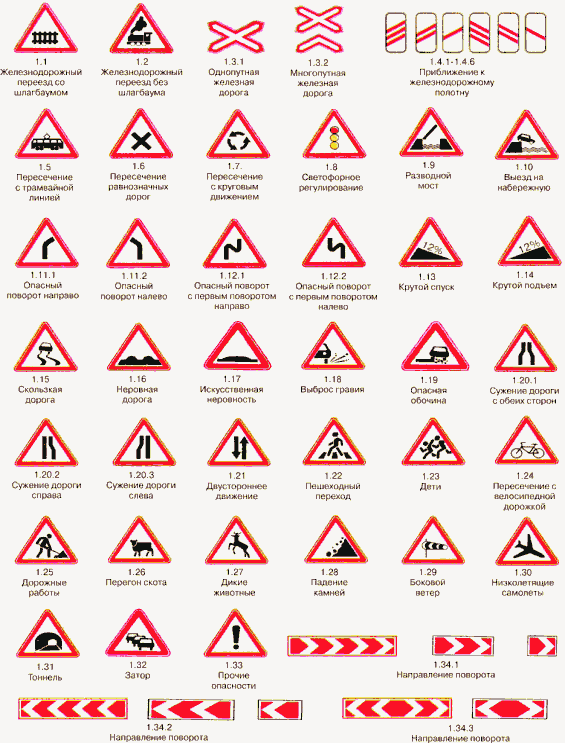 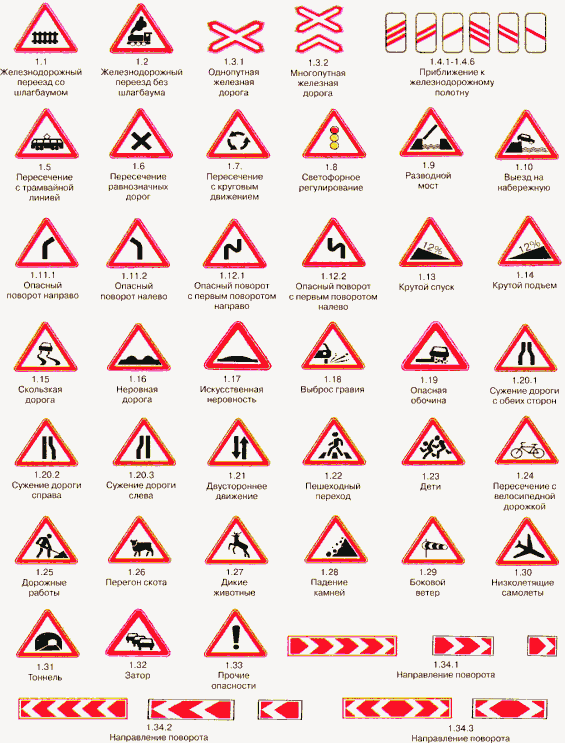 ИнформационныеПредупреждающиеЗнаки особых предписанийПредписывающиеЗапрещающиеПредупреждает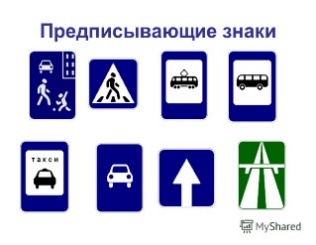 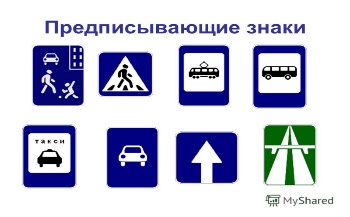 ИнформационныеПредупреждающиеЗнаки особых предписанийПредписывающиеЗапрещающиеУказывает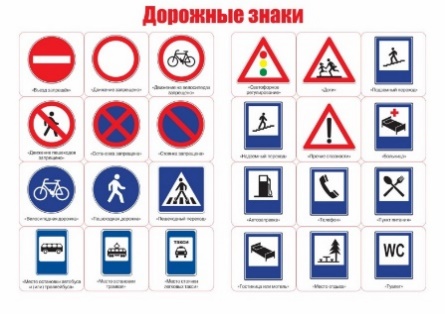 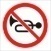 ИнформационныеПредупреждающиеЗнаки особых предписанийПредписывающиеЗапрещающиеПредписывает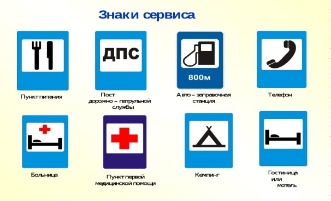 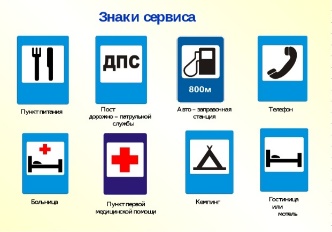 ИнформационныеПредупреждающиеЗнаки особых предписанийПредписывающиеЗапрещающиеЗапрещает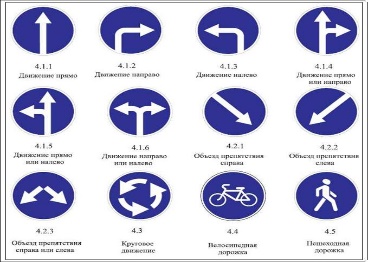 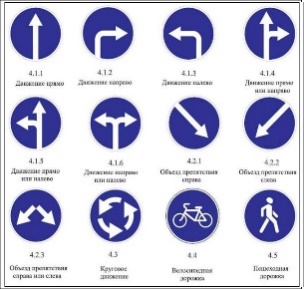 Название группы знаковОпорные словаЗнак схемаИнформационныеПредупреждающиеЗнаки особых предписанийПредписывающиеЗапрещающиеСообщаетИнформационныеПредупреждающиеЗнаки особых предписанийПредписывающиеЗапрещающиеПредупреждаетИнформационныеПредупреждающиеЗнаки особых предписанийПредписывающиеЗапрещающиеУказываетИнформационныеПредупреждающиеЗнаки особых предписанийПредписывающиеЗапрещающиеПредписываетИнформационныеПредупреждающиеЗнаки особых предписанийПредписывающиеЗапрещающиеЗапрещаетНазвание группы знаковОпорные словаЗнак схемаИнформационныеПредупреждающиеЗнаки особых предписанийПредписывающиеЗапрещающиеСообщаетИнформационныеПредупреждающиеЗнаки особых предписанийПредписывающиеЗапрещающиеПредупреждаетИнформационныеПредупреждающиеЗнаки особых предписанийПредписывающиеЗапрещающиеУказываетИнформационныеПредупреждающиеЗнаки особых предписанийПредписывающиеЗапрещающиеПредписываетИнформационныеПредупреждающиеЗнаки особых предписанийПредписывающиеЗапрещающиеЗапрещает